Inhalt dieses DokumentsWenn Sie dieses Dokument am Bildschirm lesen, können Sie auf die Überschriften klicken, um zu dem entsprechenden Kapitel zu gelangen. Je nach Voreinstellung der verwendeten Programme müssen Sie zusätzlich die STRG- (bzw. CTRL-)-Taste gedrückt halten.Philippicae 5, 1-2: Der Vorschlag einer Friedensdelegation an Antonius führt in die Irre	2Philippicae 5, 3: Wenn Antonius Frieden haben will, dann soll er kapitulieren	4Philippicae 5, 8: Antonius missachtete bei der Verabschiedung seiner Gesetze die Vorzeichen (auspicia) und wendete Gewalt an	5Philippicae 5, 42-46: Lob Octavians, Antrag auf Oberbefehl (imperium) für Octavian	7Erläuterung der Symbole	10Philippicae 5, 1-2: Der Vorschlag einer Friedensdelegation an Antonius führt in die IrreNach Ciceros ersten Erfolgen (nach Rede 3 und 4) versuchen jetzt, am 1. Januar 43 v. Chr., die Senatoren, die auf eine Einigung mit Antonius setzen, eine Friedensmission einzuleiten. Calenus schlägt vor, eine Verhandlungsdelegation des Senats zu Antonius zu schicken. Cicero argumentiert in der 5. Rede am gleichen Tag vor dem Senat gegen diesen Vorschlag.ca. 180 WörterPhilippicae 5, 3: Wenn Antonius Frieden haben will, dann soll er kapitulierenPhilippicae 5, 8: Antonius missachtete bei der Verabschiedung seiner Gesetze die Vorzeichen (auspicia) und wendete Gewalt anBestimmte Gesetze, u.a. solche, die Antonius die Verwaltung von Provinzen zusicherten, seien, so Cicero, regelwidrig erlassen worden, weil Antonius die Vorzeichen missachtete, nämlich Unwetter, die als göttliches Zeichen galten. An dieser Argumentation kann man die Bedeutung religiöser Vorstellungen für das Denken der Zeit erkennen – ob alle Beteiligten an die religiöse Bedeutung des Wetters glaubten oder nicht, lässt sich nicht sicher feststellen.Ferner kritisiert Cicero, dass Antonius‘ Gesetze unter Einsatz von Waffen zustande kamen.Verwendeter Kommentar: Cicero, Philippics 3-9, Vol. 2: commentary, ed. Gesine Manuwald Berlin / New York 2007Philippicae 5, 42-46: Lob Octavians, Antrag auf Oberbefehl (imperium) für OctavianGegen Ende der Rede beschwört Cicero die „göttliche“ Leistung Octavians, und er beantragt, dass der Senat diesen mit einem offiziellen Oberbefehl (imperium) ausstattet, damit Octavians eigenmächtige Aufstellung eines Heeres nachträglich legitimiert wird.In den folgenden Sätzen vergleicht Cicero Octavian mit Cn. Pompeius. Dieser erhielt im Jahre 83 v. Chr. als 23jähriger von Sulla im Bürgerkrieg gegen Marius den Oberbefehl über drei Legionen, die Pompeius selbst zusammengestellt hatte. Es folgt der formelle Antrag auf Übertragung eines imperium (d.h. eines militärischen Oberbefehles) an Octavian.Erläuterung der SymboleDiese Symbole zeigen eine Zusatzinformation an: PersonenverzeichnisΣ	SpezialwortschatzGH: Grammatische Hilfen Diese Zusatzinformationen erhält man auf den Seiten des Landesbildungsservers Baden-Württemberg: www.latein-bw.de Weiter geht’s mit „Philippicae“Url dieses Dokuments: http://www.schule-bw.de/faecher-und-schularten/sprachen-und-literatur/latein/texte-und-medien/cicero-philippicae 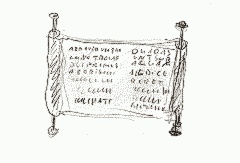 Lateinische Bibliothek des Landesbildungsservers Baden-WürttembergM. Tullius Cicero: Orationes Philippicae 5Lateinische Bibliothek des Landesbildungsservers Baden-WürttembergM. Tullius Cicero: Orationes Philippicae 5TextErläuterung der Symbole (Ʃ → GM) am Ende des DokumentsÜbersetzungshilfen und Kommentar[Philippicae 5,1] Nihil umquam longius his Kalendis Ianuariis mihi visum est, patres conscripti Σ:quod idem intellegebam per hos dies uni cuique vestrum videri.Qui enim bellum cum re publica gerunt Σ, hunc diem non exspectabant;nos autem tum, cum maxime consilio nostro subvenire communi saluti oporteret, in senatum non vocabamur.longius: Komparativ zu longe: weit entfernt.visum est: es schien mir, als ich darauf wartetenos autem tum…: nos ist sowohl Subjektsakkusativ zu oporteret als auch Subjekt zu vocabamur. Für die Übersetzung bietet das kein Problem, wenn man 'nos oporteret' mit 'wir mussten' und consilio nostro als Abl. instrumentalis übersetzt; consilium: die Einsichtsubvenire, subvenio, subveni, subventum: zu Hilfe kommenSed querellam praeteritorum dierum sustulit Σ oratio consulum, qui ita locuti sunt, ut magis exoptatae Kalendae quam serae esse videantur.querella: die Klage, das Hin und Herpraeteritus: vergangen (eigentlich PPP zu praeterire: vorbeigehen)consules: →Hirtius und → Pansapraeterire: vorbeigehenexoptatae ~ optataeserus; spät[Philippicae 5, 1 Fortsetzung] Atque ut oratio consulum animum meum erexit spemque attulit non modo salutis conservandae, verum etiam dignitatis pristinae recuperandae Σ, sic me perturbasset eius sententia, qui primus rogatus est, nisi vestrae virtuti constantiaeque confiderem.animum erigere (erigo, erexi, erectum): den Geist aufrichtensalutis conservandae / dignitatis recuperandae: GM Gerundivperturbasset = perturbavisseteius, qui: gemeint ist Fufius Calenus, der für eine Friedensgesandtschaft an Antonius plädierterogare: hier: als Redner aufrufen, um seine Meinung fragenconfidere, confido, confisus sum (Semideponens): vertrauen2. Hic enim dies vobis, patres conscripti, illuxit, haec potestas Σ data est, ut, quantum virtutis, quantum constantiae, quantum gravitatis in huius ordinis Σ consilio esset, populo Romano declarare possetis.illucere ~ lucere, luceo, luxi: leuchtenquantum virtutis / constantiae etc.: GM Kasuslehre: Genitivus partitivusgravitas, gravitatis, f.: die WürdeRecordamini Σ, qui dies nudius tertius decimus fuerit, quantus consensus vestrum, quanta virtus, quanta constantia, quantam sitis a populo Romano laudem, quantam gloriam, quantam gratiam consecuti.Atque illo die, patres conscripti Σ, ea constituistis, ut vobis iam nihil sit integrum nisi aut honesta pax aut bellum necessarium.dies nudius tertius decimus: der 13. Tag (nach deutscher Zählweise: der 12. Tag) von heute aus gerechnet; vor 12 Tagen, also am 20. Dezember, dem Tag, an dem Cicero die 3. und 4. Rede hielt und an dem der Senat sich gegen Antonius stellte, ohne diesen jedoch zum Staatsfeind zu erklären.consequi, consequor, consecutus sum: erreichen. ‚sitis‘ und ‚consecuti‘ gehört zusammen.ea constituere: diese / solche Beschlüsse fasseninteger, integra, integrum: vernünftig, angemessenTextErläuterung der Symbole (Ʃ → GM) am Ende des DokumentsÜbersetzungshilfen und Kommentar[Philippicae 5, 3]Pacem vult M. Antonius: arma deponat, roget, deprecetur.Neminem aequiorem reperiet quam me, cui, dum se civibus impiis commendat, inimicus quam amicus esse maluit.deponat...: GM Konjunktiv Hauptsatzdeponere: niederlegendeprecari: bitten, flehenNihil est profecto, quod possit dari bellum Ʃ gerenti;erit fortasse aliquid, quod concedi possit roganti;legatos vero ad eum mittere, de quo gravissimum et severissimum iudicium nudius tertius decimus feceritis, non iam levitatis est, sed ut, quod sentio dicam, dementiae. gerenti … roganti: die beiden Partizipien sind parallel ans Satzende gestellt. Sie sind jeweils Dativ-Objekte (zu dari bzw. concedi).nudius tertius decimus: siehe Anmerkung zu 5, 2, letzter Abschnitt (vorige Seite)levitas, levitatis, f.: die Leichtsinnigkeit; levitatis est: Genitivus proprietatis (der Eigenschaft); GM Kasuslehredementia: die Raserei, der WahnsinnPrimum duces eos laudavistis, qui contra illum bellum privato consilio suscepissent, deinde milites veteranos Ʃ, qui cum ab Antonio in colonias essent deducti, illius beneficio libertatem populi Romani anteposuerunt.colonia: die Siedlerstadtanteponere, antepono, anteposui, antepositum: vorziehenLateinische Bibliothek des Landesbildungsservers Baden-WürttembergM. Tullius Cicero: Orationes Philippicae 5TextErläuterung der Symbole (Ʃ → GM) am Fuß der SeiteÜbersetzungshilfen und Kommentar[Philippicae 5, 8] Quae porro illa tonitrua, quae tempestas! ut, si auspicia M. Antonium non moverent, sustinere tamen eum ac ferre posse tantam vim tempestatis imbris ac turbinum mirum videretur.porro: fernertonitruum: der Donnertempestas, tempestatis, f.: das Unwetter, das Gewitterauspicium: das Vorzeichenimber, imbris, m.: der Regenturbo, turbinis, m.: der Sturm, der Windmirus, mira, mirum: erstaunlichQuam legem igitur se augur dicit tulisse non modo tonante Iove, sed prope caelesti clamore prohibente, hanc dubitabit contra auspicia latam confiteri?augur, auguris, m. : der Vorzeichendeuter, der Priestertonare, tono: donnerncaelestis, caeleste: himmlisch, vom Himmellatam: ergänte ‚esse‘; legem ferre (fero, tuli, latum): ein Gesetz einbringen.[Philippicae 5, 9] …Sed auspiciorum nos fortasse erimus interpretes, qui sumus eius collegae;num ergo etiam armorum interpretes quaerimus? interpres, interpretis, m.: der Deuter. Cicero spielt hier darauf an, dass er selbst auch Augur war.[Philippicae 5, 9, Fortsetzung] Primum omnes fori aditus ita saepti, ut, etiamsi nemo obstaret armatus, tamen nisi saeptis revolsis introiri in forum nullo modo posset;aditus, aditus, m.: der Zugangsaepire, saepio, saepsi, saeptum: umzäunen; hier: abriegelnsaepta, saeptorum, n. (von saepire): die Barrikaderevellere, revello, revelli, revolsum: beiseite räumen introire: betretensic vero erant disposita praesidia, ut, quo modo hostium aditus urbe prohibentur castellis et operibus, ita ab ingressione fori populum tribunosque plebi propulsari videres.disponere, dispono, disposui, dispositum: verteilenpraesidia, praesidiorum, n.: die Schutzwachenurbe: Ablativus separativus; castellis et operibus: Ablativus instrumentalis (GM Kasuslehre)castellum: das Lageropus, operis, n.: das Schanzwerk, die militärische Befestigungingessio, ingressionis, f. (von ingredi) : das Betretenvideres: die 2. Ps. Sg. ist hier mit ‘man’ zu übersetzen[Philippicae 5, 10] Quibus de causis eas leges, quas M. Antonius tulisse dicitur, omnes censeo per vim et contra auspicia latas iisque legibus populum non teneri.quibus : relativischer Satzanschluss (GM Relativpronomen)leges ferre: siehen oben zu 5, 8 (vorangehende Seite)tenere: binden (hier im rechtlichen Sinne)Lateinische Bibliothek des Landesbildungsservers Baden-WürttembergM. Tullius Cicero: Orationes Philippicae 5TextErläuterung der Symbole (Ʃ → GM) am Ende des DokumentsÜbersetzungshilfen und Kommentar[Philippicae 5, 42] Venio ad C. Caesarem, patres conscripti, qui nisi fuisset, quis nostrum esse potuisset?Advolabat ad urbem a Brundisio homo impotentissimus ardens odio, animo hostili in omnes bonos cum exercitu Antonius. Quid huius audaciae et sceleri poterat opponi?C. Caesar: → Octavianadvolare: herbeieilenBrundisium: Stadt an der Ostküste Süditaliens, heute Brindisiimpotens, impotentis: zügellos (Grundbedeutung: nicht Herr seiner selbst, d.h. unfähig, sich selbst zu beherrschen)hostilis, hostile: feindlich, feindseligardere, ardeo, arsi, arsum: brennenopponere, oppono, opposui, oppositum: entgegenstellenNondum ullos duces habebamus, non copias;nullum erat consilium publicum, nulla libertas;dandae cervices erant crudelitati nefariae Ʃ; fugam quaerebamus omnes, quae ipse exitum non habebat. dandae erant: GM Gerundivcervix, cervicis, f.: der Nackenexitus, exitus, m.: der Ausgang, hier : der Zufluchtsort[Philippicae 5, 43] Quis tum nobis, quis populo Romano obtulit hunc divinum adulescentem deus? quis wird hier adjektivisch verwendet, d.h. es ist mit deus kongruentobtulit von offerre, offero, obtuli, oblatum: anbietenQui, cum omnia ad perniciem nostram pestifero illi civi paterent, subito praeter spem omnium exortus prius confecit exercitum, quem furori M. Antoni opponeret, quam quisquam hoc eum cogitare suspicaretur.divinus: göttlichpernicies, perniciei, f.: der Untergangpestifer, pestifera, pestiferum: unheilbringend, verderblich (wörtlich: die Pest bringend)patere, pateo, patui: offen stehensuspicari: vermutenquisquam: jemandTextErläuterung der Symbole (Ʃ → GM) am Ende des DokumentsÜbersetzungshilfen und KommentarMagni honores habiti Cn. Pompeio, cum esset adulescens, et quidem iure.Subvenit enim rei publicae, sed aetate multo robustior et militum ducem quaerentium studio paratior et in alio genere belli.habiti: von habere. Ergänze ‚sunt‘.aetate: vom Alter herrobustus: starkmulto: um vieles; Ablativus mensurae (des Maßes)Non enim omnibus Sullae causa grata. Declarat multitudo proscriptorum, tot municipiorum maximae calamitates. gratus: willkommendeclarare: hier: zeigen, beweisen. Zu ergänzen ist ‚hoc‘: Das zeigt…procripti: die Proskribierten, die Geächteten. Sulla hatte die Proskriptionen eingeführt, mit denen seine Gegner für vogelfrei erklärt wurden.[Philippicae 5, 44] Caesar autem annis multis minor veteranos ∑ cupientes iam requiescere armavit; eam complexus est causam, quae esset senatui, quae populo, quae cunctae Italiae, quae dis hominibusque gratissima. Caesar: → Octavianrequiescere: sich ausruhen. Dieser Infinitiv hängt von cupientes abcomplecti, complector, complexus sum: hier: anpacken (eigentlich: umarmen)Et Pompeius ad L. Sullae maximum imperium victoremque exercitum accessit; Caesar se ad neminem adiunxit;ipse princeps exercitus faciendi et praesidi comparandi fuit.Caesar: gemeint ist → Octavianexercitus ist Genitiv Sg. und daher mit faciendi kongruent; faciendi / comparandi: attributives Gerundivum, GM GerundivumIlle adversariorum partibus agrum Picenum habuit inimicum, hic ex Antoni amicis, sed amicioribus libertatis contra Antonium confecit exercitum. Illius opibus Sulla regnavit, huius praesidio Antoni dominatus ∑ oppressus est. Ille: Pompeius ; hic : Octavianusager Picenus : die Mark von Picenum, eine Gegend im Osten Italiens; inimicum ist als Adjektiv-Attribut zu agrum Picenum zu sehen; Übersetzung: verfeindet. Inimicum hat ein Dativ-Objekt (partibus), Übersetzung: verfeindet mit…habere: zur Verfügung haben, besitzen; die Familie des Pompeius besaß in der Mark von Picenum Ländereienexercitum conficere: ein Heer zusammenstellenopes, opum, f.: die Machtmittel[Philippicae 5, 45] Demus igitur imperium Caesari, sine quo res militaris administrari, teneri exercitus, bellum geri ∑ non potest;sit pro praetore eo iure quo qui optimo.Qui honos quamquam est magnus illi aetati, tamen ad necessitatem rerum gerendarum, non solum ad dignitatem valet. demus … sit: die Konjunktive sind hier genau zu übersetzen; GM Konjunktivpro praetore: im Range eines Proprätors, also mit offiziellem Imperiumeo iure quo qui optimo: juristische Formel, zu übersetzen mit ‚mit der vollen Rechtsgewalt‘qui: GM relativischer Satzanschluss, wobei das Relativpronomen adjektivisch verwendet wird, also: diese Ehrevalet: Rechnung tragen, gerechtfertigt seinItaque illa quaeramus, quae vix hodierno die consequemur.Sed saepe spero fore huius adulescentis ornandi honorandique et nobis et populo Romano potestatem; hoc autem tempore ita censeo decernendum…consequi, consequor, consecutus sum : erreichen, durchsetzenfore = futurum esse. nobis et populo Romano: der Dativ ist hier mit ‚haben‘ zu übersetzen, wie in ‚mihi est‘ = ich habe.huius adulescentis ornandi…: attributives Gerundivum; GM Gerundiv